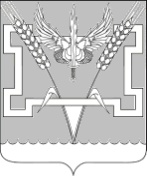 АДМИНИСТРАЦИЯ КОНСТАНТИНОВСКОГО СЕЛЬСКОГО ПОСЕЛЕНИЯ КУРГАНИНСКОГО РАЙОНА  ПОСТАНОВЛЕНИЕ от 26.12.2022							 №__192ст.КонстантиновскаяО внесении изменений в постановление администрации Константиновского сельского поселения от 19 января 2021 г. № 20 «Об утверждении административного регламента предоставления муниципальной услуги «Присвоение, изменение и аннулирование адресов»В соответствии с распоряжением Правительства Российской Федерации от 29 апреля 2021 г. № 1139-р «О внесении изменений в распоряжение Правительства Российской Федерации от 31 января 2017 г. № 147-р» в рамках введения в действие целевой модели «Подготовка документов и осуществление государственного учета и (или) государственной регистрации прав собственности на объекты недвижимого имущества», п о с т а н о в л я ю1. Внести в  административный регламент предоставления муниципальной услуги «Присвоение, изменение и аннулирование адресов» изменение, Подраздел 2.4 изложить в следующей редакции:«Подраздел 2.4. Срок предоставления муниципальной услуги, в том числе с учетом необходимости обращения в организации, участвующие в предоставлении муниципальной услуги, срок приостановления предоставления муниципальной услуги в случае, если возможность приостановления предусмотрена законодательством Российской Федерации, срок выдачи (направления) документов, являющихся результатом предоставления муниципальной услуги.Срок предоставления муниципальной услуги составляет не более 6 (шести) рабочих дней со дня регистрации заявления в уполномоченном органе.В случае подачи заявителем заявления на получение муниципальной услуги через Единый портал и Региональный портал срок предоставления муниципальной услуги не превышает 6 (шесть) рабочих дней со дня передачи заявления и прилагающихся к нему документов в уполномоченный орган.Основания для приостановления предоставления муниципальной услуги законодательством Российской Федерации не предусмотрены.Срок выдачи (направления) документов, являющихся результатом предоставления муниципальной услуги, составляет (в зависимости от способа, указанного заявителем в заявлении):а) в форме электронного документа с использованием информационно-телекоммуникационных сетей общего пользования, в том числе Единого портала, Регионального портала или портала адресной системы, не позднее 1 (одного) рабочего дня со дня истечения срока, указанного в абзаце первом настоящего подраздела;б) в форме документа на бумажном носителе посредством выдачи заявителю (представителю заявителя) лично под расписку либо направления документа не позднее рабочего дня, следующего за 6-м рабочим днем со дня истечения установленного абзацем первым настоящего подраздела срока посредством почтового отправления по указанному в заявлении почтовому адресу;в) при наличии в заявлении указания о выдаче решения о присвоении объекту адресации адреса или аннулировании его адреса, решения об отказе в таком присвоении или аннулировании через МФЦ по месту представления заявления уполномоченный орган обеспечивает передачу документа в МФЦ для выдачи заявителю не позднее рабочего дня, следующего за днем истечения срока, установленного абзацем первым настоящего подраздела.»2. Опубликовать настоящее постановление в периодичном печатном средстве массовой информации «Вестник органом местного самоуправления Константиновского сельского поселения Курганинского района» и разместить на официальном сайте администрации Константиновского сельского поселения в информационно-телекоммуникационной сети «Интернет».3. Постановление вступает в силу со дня его опубликования.Исполняющий обязанностиглавы Константиновскогосельского поселенияКурганинского района					                       Т.В. Половинкина